1. Збир унутрашњих углова четвороугла је: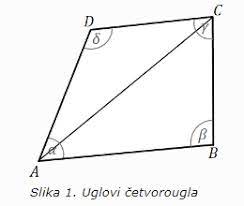 360°145°180°120°2. Суседне суплементне углове унутрашњих углова четвороугла називамо спољашњи углови четвороугла.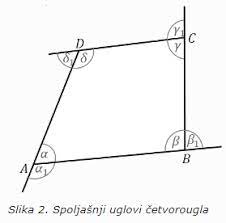 тачнонетачно3. Ако су четвороуглу три угла права, колики му је четврти угао? Које је врсте тај четвороугао?45°, трапез90°, правоугаоник60°, квадрат4. Нека је α један унутрашњи угао четвороугла. Колики је спољашњи угао α1 тог угла ако је α=44°?α1=105°α1=118°α1=136°α1=162°5. Задата су два унутрашња угла ромба: α=30° и β=150°.Колики су њихови наспрамни углови?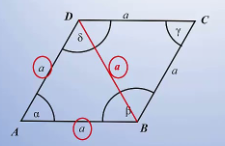 γ=11°, δ=25°γ=27°, δ=45°једнаки су, α=γ, β=δγ=45°, δ=15°6. Нека су у четвороуглу унутрашњи углови: α=56°, β=94° и δ=98°.Колики је његов четврти угао?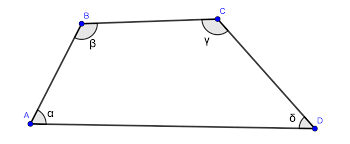 γ=160°γ=112°γ=135°γ=180°7. Нека су у четвороуглу два спољашња угла α1=48° и β1=125° и један унутрашњи угао δ=98°.Израчунати остале спољашње и унутрашње углове овог четвороугла.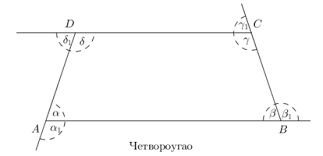 α=210°, β=75°, γ=45°, γ1=80°, δ1=45°α=132°, β=55°, γ=75°, γ1=105°, δ1=82°α=144°, β=15°, γ=27°, γ1=115°, δ1=60°α=115°, β=18°, γ=35°, γ1=225°, δ1=17°8. Мера једног угла четвороугла је 59°.Израчунати меру њему одговарајућег спољашњег угла.111°135°115°121°9. Одредити непознате углове четвороугла ако је: α=59°, β=72° и спољашњи угао δ1=93°.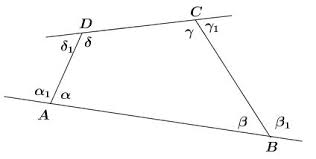 δ=45°, γ=215°δ=87°, γ=142°δ=35°, γ=115°δ=35°, γ=95°10. Одредити непознате углове четвороугла ако је: β=44° и спољашњи углови α1=117° и γ1=52°.α=45°, γ=90°, δ=180°α=32°, γ=111°, δ=225°α=63°, γ=128°, δ=125°α=14°, γ=45°, δ=115°11. Одредити непознате углове четвороугла ако је угао α=114°, а остала три су једнака.β=115°β=45°β=82°β=65°12. Одредити непознате углове четвороугла ако је дато да се углови четвороугла редом разликују за 32°.α=11°, β=32°, γ=75°, δ=180°α=12°, β=45°, γ=95°, δ=115°α=42°, β=74°, γ=106°, δ=138°α=22°, β=52°, γ=68°, δ=190°13. Одредити непознате углове четвороугла ако је дато: α=2γ, а друга два наспрамна угла су права.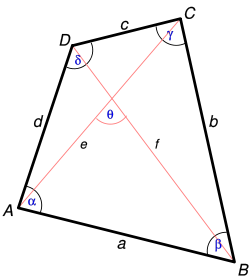 β=δ=120°, α=45°, γ=15°β=δ=90°, α=120°, γ=60°β=δ=45°, α=110°, γ=50°β=δ=35°, α=115°, γ=75°14. Одредити непознате углове четвороугла ако је дато да су углови једнаки α, 2α, 4α, 5α.α=20°, β=45°, γ=110°, δ=145°α=30°, β=60°, γ=120°, δ=150°α=11°, β=25°, γ=100°, δ=120°α=15°, β=30°, γ=90°, δ=115°15. Задат је четвороугао са угловима α, β, γ, δ.Ако је угао α петоструко већи од угла γ, угао β за 15° већи од угла γ, а угао δ је 1/2 угла γ, израчунати све углове овог четвороугла.α=190°, β=32°, γ=18°, δ=45°α=180°, β=18°, γ=15°, δ=10°α=225°, β=12°, γ=23°, δ=15°α=230°, β=61°, γ=46°, δ=23°